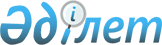 О внесении изменений в решение Успенского районного маслихата LII сессия V созыв) от 23 декабря 2015 года № 287/52 "О бюджете Успенского района на 2016 - 2018 годы"
					
			Утративший силу
			
			
		
					Решение маслихата Успенского района Павлодарской области от 28 июня 2016 года № 19/3. Зарегистрировано Департаментом юстиции Павлодарской области 11 июля 2016 года № 5161. Утратило силу решением маслихата Успенского района Павлодарской области от 16 марта 2017 года № 70/14 (вводится в действие со дня его первого официального опубликования)      Сноска. Утратило силу решением маслихата Успенского района Павлодарской области от 16.03.2017 № 70/14 (вводится в действие со дня его первого официального опубликования).

      В соответствии с пунктом 4 статьи 106 Бюджетного кодекса Республики Казахстан от 4 декабря 2008 года, подпунктом 1) пункта 1 статьи 6 Закона Республики Казахстан от 23 января 2001 года "О местном государственном управлении и самоуправлении в Республике Казахстан" Успенский районный маслихат РЕШИЛ:

      1. Внести в решение Успенского районного маслихата (LII сессия, V созыв) от 23 декабря 2015 года № 287/52 "О бюджете Успенского района на 2016 - 2018 годы" (зарегистрированное в Реестре государственной регистрации нормативных правовых актов за № 4870 от 29 декабря 2015 года, опубликовано в газетах от 9 января 2016 года "Аймақ ажары" № 1, от 9 января 2016 года "Огни села" № 1) следующие изменения: 

      в пункте 1:

      в подпункте 1):

      цифры "2 355 983" заменить цифрами "2 352 244";

      цифры "3 000" заменить цифрами "3 938";

      цифры "250" заменить цифрами "830";

      цифры "2 067 377" заменить цифрами "2 062 120";

      в подпункте 2) цифры "2 356 291" заменить цифрами "2 352 552";

      приложение 1 к указанному решению изложить в новой редакции согласно приложению к настоящему решению.

      2. Контроль за реализацией данного решения возложить на постоянную комиссию районного маслихата по экономике и бюджету.

      3. Настоящее решение вводится в действие с 1 января 2016 года.

 БЮДЖЕТ РАЙОНА НА 2016 ГОД
(с изменениями)
					© 2012. РГП на ПХВ «Институт законодательства и правовой информации Республики Казахстан» Министерства юстиции Республики Казахстан
				
      Председатель сессии

Ж. Бараисов

      Секретарь районного маслихата

Р. Бечелова
Приложение
к решению Успенского
районного маслихата
(III внеочередная сессия,
VI созыв) от 28 июня 2016 года
№ 19/3Приложение 1
к решению Успенского
районного маслихата
(LII очередная сессия, V созыв)
от 23 декабря 2015 года
№ 287/52Категория

Категория

Категория

Категория

Сумма (тыс. тенге)

Класс

Класс

Класс

Сумма (тыс. тенге)

Подкласс

Подкласс

Сумма (тыс. тенге)

Наименование

Сумма (тыс. тенге)

I. ДОХОДЫ

2 352 244

1

Налоговые поступления

285 356

01

Подоходный налог

137 108

2

Индивидуальный подоходный налог

137 108

03

Социальный налог

91 570

1

Социальный налог

91 570

04

Налоги на собственность

41 581

1

Налоги на имущество

12 126

3

Земельный налог

2 695

4

Налог на транспортные средства

19 260

5

Единый земельный налог

7 500

05

Внутренние налоги на товары, работы и услуги

13 050

2

Акцизы

1 250

3

Поступления за использование природных и других ресурсов

4 800

4

Сборы за ведение предпринимательской и профессиональной деятельности

7 000

08

Обязательные платежи, взимаемые за совершение юридически значимых действий и (или) выдачу документов уполномоченными на то государственными органами или должностными лицами

2 047

1

Государственная пошлина

2 047

2

Неналоговые поступления

3 938

01

Доходы от государственной собственности

1 438

5

Доходы от аренды имущества, находящегося в государственной собственности

1 423

7

Вознаграждения по кредитам, выданным из государственного бюджета

15

06

Прочие неналоговые поступления

2 500

1

Прочие неналоговые поступления

2 500

3

Поступления от продажи основного капитала

830

01

Продажа государственного имущества, закрепленного за государственными учреждениями

580

1

Продажа государственного имущества, закрепленного за государственными учреждениями

580

03

Продажа земли и нематериальных активов

250

1

Продажа земли

50

2

Продажа нематериальных активов

200

4

Поступления трансфертов 

2 062 120

02

Трансферты из вышестоящих органов государственного управления

2 062 120

2

Трансферты из областного бюджета

2 062 120

Функциональная группа

Функциональная группа

Функциональная группа

Функциональная группа

Функциональная группа

Сумма (тыс. тенге)

Функциональная подгруппа

Функциональная подгруппа

Функциональная подгруппа

Функциональная подгруппа

Сумма (тыс. тенге)

Администратор бюджетных программ

Администратор бюджетных программ

Администратор бюджетных программ

Сумма (тыс. тенге)

Программа

Программа

Сумма (тыс. тенге)

Наименование

Сумма (тыс. тенге)

II. ЗАТРАТЫ

2 352 552

01

Государственные услуги общего характера

319 116

1

Представительные, исполнительные и другие органы, выполняющие общие функции государственного управления

258 576

112

Аппарат маслихата района (города областного значения)

14 511

001

Услуги по обеспечению деятельности маслихата района (города областного значения)

14 511

122

Аппарат акима района (города областного значения)

81 360

001

Услуги по обеспечению деятельности акима района (города областного значения)

80 580

003

Капитальные расходы государственного органа 

780

123

Аппарат акима района в городе, города районного значения, поселка, села, сельского округа

162 705

001

Услуги по обеспечению деятельности акима района в городе, города районного значения, поселка, села, сельского округа

151 421

022

Капитальные расходы государственного органа

770

032

Капитальные расходы подведомственных государственных учреждений и организаций

10 514

2

Финансовая деятельность

15 315

452

Отдел финансов района (города областного значения)

15 315

001

Услуги по реализации государственной политики в области исполнения бюджета и управления коммунальной собственностью района (города областного значения)

13 877

003

Проведение оценки имущества в целях налогообложения

523

010

Приватизация, управление коммунальным имуществом, постприватизационная деятельность и регулирование споров, связанных с этим

915

5

Планирование и статистическая деятельность

16 242

453

Отдел экономики и бюджетного планирования района (города областного значения)

16 242

001

Услуги по реализации государственной политики в области формирования и развития экономической политики, системы государственного планирования 

16 242

9

Прочие государственные услуги общего характера

28 983

454

Отдел предпринимательства и сельского хозяйства района (города областного значения)

15 436

001

Услуги по реализации государственной политики на местном уровне в области развития предпринимательства и сельского хозяйства

15 436

458

Отдел жилищно-коммунального хозяйства, пассажирского транспорта и автомобильных дорог района (города областного значения)

13 547

001

Услуги по реализации государственной политики на местном уровне в области жилищно-коммунального хозяйства, пассажирского транспорта и автомобильных дорог

13 547

02

Оборона

9 509

1

Военные нужды

5 834

122

Аппарат акима района (города областного значения)

5 834

005

Мероприятия в рамках исполнения всеобщей воинской обязанности

5 834

2

Организация работы по чрезвычайным ситуациям

3 675

122

Аппарат акима района (города областного значения)

3 675

006

Предупреждение и ликвидация чрезвычайных ситуаций масштаба района (города областного значения)

888

007

Мероприятия по профилактике и тушению степных пожаров районного (городского) масштаба, а также пожаров в населенных пунктах, в которых не созданы органы государственной противопожарной службы

2 787

04

Образование

1 387 722

1

Дошкольное воспитание и обучение

166 638

123

Аппарат акима района в городе, города районного значения, поселка, села, сельского округа

84 360

004

Обеспечение деятельности организаций дошкольного воспитания и обучения

84 360

464

Отдел образования района (города областного значения)

79 505

040

Реализация государственного образовательного заказа в дошкольных организациях образования

79 505

472

Отдел строительства, архитектуры и градостроительства района (города областного значения)

2 773

037

Строительство и реконструкция объектов дошкольного воспитания и обучения

2 773

2

Начальное, основное среднее и общее среднее образование

1 153 660

123

Аппарат акима района в городе, города районного значения, поселка, села, сельского округа

6 328

005

Организация бесплатного подвоза учащихся до школы и обратно в сельской местности

6 328

457

Отдел культуры, развития языков, физической культуры и спорта района (города областного значения)

41 190

017

Дополнительное образование для детей и юношества по спорту

41 190

464

Отдел образования района (города областного значения)

1 106 142

003

Общеобразовательное обучение

1 075 521

006

Дополнительное образование для детей

30 621

9

Прочие услуги в области образования

67 424

464

Отдел образования района (города областного значения)

67 424

001

Услуги по реализации государственной политики на местном уровне в области образования 

14 779

005

Приобретение и доставка учебников, учебно-методических комплексов для государственных учреждений образования района (города областного значения)

10 493

007

Проведение школьных олимпиад, внешкольных мероприятий и конкурсов районного (городского) масштаба

68

015

Ежемесячная выплата денежных средств опекунам (попечителям) на содержание ребенка-сироты (детей-сирот), и ребенка (детей), оставшегося без попечения родителей

5 361

022

Выплата единовременных денежных средств казахстанским гражданам, усыновившим (удочерившим) ребенка (детей)-сироту и ребенка (детей), оставшегося без попечения родителей 

479

029

Обследование психического здоровья детей и подростков и оказание психолого-медико-педагогической консультативной помощи населению

5 526

067

Капитальные расходы подведомственных государственных учреждений и организаций

30 718

06

Социальная помощь и социальное обеспечение

131 260

1

Социальное обеспечение

5 371

451

Отдел занятости и социальных программ района (города областного значения)

3 138

005

Государственная адресная социальная помощь

580

016

Государственные пособия на детей до 18 лет

1 298

025

Внедрение обусловленной денежной помощи по проекту Өрлеу

1260

464

Отдел образования района (города областного значения)

2 233

030

Содержание ребенка (детей), переданного патронатным воспитателям

2 233

2

Социальная помощь

101 031

123

Аппарат акима района в городе, города районного значения, поселка, села, сельского округа

31 637

003

Оказание социальной помощи нуждающимся гражданам на дому

31 637

451

Отдел занятости и социальных программ района (города областного значения)

69 394

002

Программа занятости

16 665

004

Оказание социальной помощи на приобретение топлива специалистам здравоохранения, образования, социального обеспечения, культуры, спорта и ветеринарии в сельской местности в соответствии с законодательством Республики Казахстан

5 854

007

Социальная помощь отдельным категориям нуждающихся граждан по решениям местных представительных органов

37 261

010

Материальное обеспечение детей-инвалидов, воспитывающихся и обучающихся на дому

560

017

Обеспечение нуждающихся инвалидов обязательными гигиеническими средствами и предоставление услуг специалистами жестового языка, индивидуальными помощниками в соответствии с индивидуальной программой реабилитации инвалида

9 054

9

Прочие услуги в области социальной помощи и социального обеспечения

24 858

451

Отдел занятости и социальных программ района (города областного значения)

24 858

001

Услуги по реализации государственной политики на местном уровне в области обеспечения занятости и реализации социальных программ для населения

22 701

011

Оплата услуг по зачислению, выплате и доставке пособий и других социальных выплат

571

054

Размещение государственного социального заказа в неправительственном секторе

1 586

07

Жилищно-коммунальное хозяйство

23 789

1

Жилищное хозяйство

13 665

458

Отдел жилищно-коммунального хозяйства, пассажирского транспорта и автомобильных дорог района (города областного значения)

2 800

004

Обеспечение жильем отдельных категорий граждан

2 800

464

Отдел образования района (города областного значения)

10 865

026

Ремонт объектов в рамках развития городов и сельских населенных пунктов по Дорожной карте занятости 2020

10 865

2

Коммунальное хозяйство

6 426

123

Аппарат акима района в городе, города районного значения, поселка, села, сельского округа

380

014

Организация водоснабжения населенных пунктов

380

458

Отдел жилищно-коммунального хозяйства, пассажирского транспорта и автомобильных дорог района (города областного значения)

6 046

012

Функционирование системы водоснабжения и водоотведения

6 046

3

Благоустройство населенных пунктов

3 698

458

Отдел жилищно-коммунального хозяйства, пассажирского транспорта и автомобильных дорог района (города областного значения)

3 698

015

Освещение улиц в населенных пунктах

3 698

08

Культура, спорт, туризм и информационное пространство

214 049

1

Деятельность в области культуры

122 647

123

Аппарат акима района в городе, города районного значения, поселка, села, сельского округа

 89 049 

006

Поддержка культурно-досуговой работы на местном уровне

89 049

457

Отдел культуры, развития языков, физической культуры и спорта района (города областного значения)

33 598

003

Поддержка культурно-досуговой работы

26 490

015

Обеспечение сохранности историко - культурного наследия и доступа к ним 

7 108

2

Спорт

4 860

457

Отдел культуры, развития языков, физической культуры и спорта района (города областного значения)

4 860

009

Проведение спортивных соревнований на районном (города областного значения) уровне

3 970

010

Подготовка и участие членов сборных команд района (города областного значения) по различным видам спорта на областных спортивных соревнованиях

890

3

Информационное пространство

53 270

456

Отдел внутренней политики района (города областного значения)

9 795

002

Услуги по проведению государственной информационной политики 

9 795

457

Отдел культуры, развития языков, физической культуры и спорта района (города областного значения)

43 475

006

Функционирование районных (городских) библиотек

41 645

007

Развитие государственного языка и других языков народа Казахстана

1 830

9

Прочие услуги по организации культуры, спорта, туризма и информационного пространства

33 272

456

Отдел внутренней политики района (города областного значения)

19 382

001

Услуги по реализации государственной политики на местном уровне в области информации, укрепления государственности и формирования социального оптимизма граждан

9 753

003

Реализация мероприятий в сфере молодежной политики

9 629

457

Отдел культуры, развития языков, физической культуры и спорта района (города областного значения)

13 890

001

Услуги по реализации государственной политики на местном уровне в области культуры, развития языков, физической культуры и спорта 

11 864

014

Капитальные расходы государственного органа

184

032

Капитальные расходы подведомственных государственных учреждений и организаций

1 842

10

Сельское, водное, лесное, рыбное хозяйство, особо охраняемые природные территории, охрана окружающей среды и животного мира, земельные отношения

69 576

1

Сельское хозяйство

24 257

453

Отдел экономики и бюджетного планирования района (города областного значения)

7 897

099

Реализация мер по оказанию социальной поддержки специалистов

7 897

473

Отдел ветеринарии района (города областного значения)

16 360

001

Услуги по реализации государственной политики на местном уровне в сфере ветеринарии

12 200

007

Организация отлова и уничтожения бродячих собак и кошек

1 225

047

Возмещение владельцам стоимости обезвреженных (обеззараженных) и переработанных без изъятия животных, продукции и сырья животного происхождения, представляющих опасность для здоровья
животных и человека

2 935

6

Земельные отношения

14 572

463

Отдел земельных отношений района (города областного значения)

14 572

001

Услуги по реализации государственной политики в области регулирования земельных отношений на территории района (города областного значения)

14 572

9

Прочие услуги в области сельского, водного, лесного, рыбного хозяйства, охраны окружающей среды и земельных отношений

30 747

473

Отдел ветеринарии района (города областного значения)

30 747

011

Проведение противоэпизоотических мероприятий

30 747

11

Промышленность, архитектурная, градостроительная и строительная деятельность

12 647

2

Архитектурная, градостроительная и строительная деятельность

12 647

472

Отдел строительства, архитектуры и градостроительства района (города областного значения)

12 647

001

Услуги по реализации государственной политики в области строительства, архитектуры и градостроительства на местном уровне

12 647

12

Транспорт и коммуникации

122 594

1

Автомобильный транспорт

120 901

123

Аппарат акима района в городе, города районного значения, поселка, села, сельского округа

33 820

013

Обеспечение функционирования автомобильных дорог в городах районного значения, поселках, селах, сельских округах

5 324

045

Капитальный и средний ремонт автомобильных дорог улиц населенных пунктов

28 496

458

Отдел жилищно-коммунального хозяйства, пассажирского транспорта и автомобильных дорог района (города областного значения)

87 081

023

Обеспечение функционирования автомобильных дорог

4 288

045

Капитальный и средний ремонт автомобильных дорог районного значения и улиц населенных пунктов

82 793

9

Прочие услуги в сфере транспорта и коммуникаций

1 693

458

Отдел жилищно-коммунального хозяйства, пассажирского транспорта и автомобильных дорог района (города областного значения)

1 693

024

Организация внутрипоселковых (внутригородских), пригородных и внутрирайонных общественных пассажирских перевозок

1 693

13

Прочие

20 123

3

Поддержка предпринимательской деятельности и защита конкуренции

300

454

Отдел предпринимательства и сельского хозяйства района (города областного значения)

300

006

Поддержка предпринимательской деятельности

300

9

Прочие

19 823

123

Аппарат акима района в городе, города районного значения, поселка, села, сельского округа

11 305

040

Реализация мер по содействию экономическому развитию регионов в рамках Программы "Развитие регионов"

11 305

452

Отдел финансов района (города областного значения)

5 200

012

Резерв местного исполнительного органа района (города областного значения) 

5 200

464

Отдел образования района (города областного значения)

3 318

041

Реализация мер по содействию экономическому развитию регионов в рамках Программы "Развитие регионов"

3 318

14

Обслуживание долга

15

1

Обслуживание долга

15

452

Отдел финансов района (города областного значения)

15

013

Обслуживание долга местных исполнительных органов по выплате вознаграждений и иных платежей по займам из областного бюджета

15

15

Трансферты

42 152

1

Трансферты

42 152

452

Отдел финансов района (города областного значения)

42 152

006

Возврат неиспользованных (недоиспользованных) целевых трансфертов

577

049

Возврат трансфертов общего характера в случаях, предусмотренных бюджетным законодательством 

35

051

Трансферты органам местного самоуправления

41 540

III. ЧИСТОЕ БЮДЖЕТНОЕ КРЕДИТОВАНИЕ:

8 914

10

Сельское, водное, лесное, рыбное хозяйство, особо охраняемые природные территории, охрана окружающей среды и животного мира, земельные отношения

19 089

1

Сельское хозяйство

19 089

453

Отдел экономики и бюджетного планирования района (города областного значения)

19 089

006

Бюджетные кредиты для реализации мер социальной поддержки специалистов

19 089

5

Погашение бюджетных кредитов

10 175

01

Погашение бюджетных кредитов

10 175

1

Погашение бюджетных кредитов, выданных из государственного бюджета

10 175

IV. САЛЬДО ПО ОПЕРАЦИЯМ С ФИНАНСОВЫМИ АКТИВАМИ:

 0

V. ДЕФИЦИТ (ПРОФИЦИТ) БЮДЖЕТА:

- 9 222

VI. ФИНАНСИРОВАНИЕ ДЕФИЦИТА (ИСПОЛЬЗОВАНИЕ ПРОФИЦИТА) БЮДЖЕТА:

9 222

